АДМИНИСТРАЦИЯ ГОРОДА ЕНИСЕЙСКА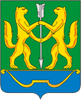 Красноярского краяПОСТАНОВЛЕНИЕ    21.03.2024 г.                             г. Енисейск                                        № 101-пО внесении изменений в постановление администрации города Енисейска от 26.09.2023 № 366-п «Об утверждении муниципальной программы «Развитие  культуры и туризма в городе Енисейске, 2024-2026 годы» В соответствии со статьей 179 Бюджетного кодекса Российской Федерации, Решением Енисейского Совета депутатов от 13.12.2023 № 38-377 «О бюджете города Енисейска на 2024 год и плановый период 2025-2026 годов», постановлением администрации города от 30.05.2022 № 203-п «Об утверждении Порядка принятия решений о разработке муниципальных программ города Енисейска, их формировании и реализации», руководствуясь статьями 5, 8, 39, 46 Устава города Енисейска, ПОСТАНОВЛЯЮ:1. Приложение к постановлению администрации города Енисейска от 26.09.2023 № 366-п «Об утверждении муниципальной программы «Развитие  культуры и туризма в городе Енисейске, 2024-2026 годы» изложить в новой редакции согласно приложению  к настоящему постановлению 2.  Контроль за исполнением данного постановления возложить на заместителя главы города по социальным и общим вопросам О.Ю. Тихонову.3. Опубликовать постановление в печатном средстве массовой информации «Информационный бюллетень города Енисейска Красноярского края» и  разместить на официальном интернет-портале органов местного самоуправления города Енисейска: www.eniseysk.gosuslugi.ru4. Постановление вступает в силу со дня его официального опубликования.Глава города                                                                                  В.В. НикольскийСтенчина Ольга Васильевна       2 49 78Приложениек постановлению администрации города Енисейскаот 21.03.2024 №  101 - пПаспортмуниципальной программыОбщая характеристика текущего состояния отрасли культура города Енисейска. Основные цели, задачи и сроки реализации муниципальной программы.Город Енисейск обладает богатым культурным потенциалом, обеспечивающим населению широкий доступ к культурным ценностям. Услуги населению оказывают библиотечная система, учреждения клубного типа. Образовательные учреждения в области искусств обеспечивают предоставление дополнительного образования детей. По состоянию на 01.01.2023 года отрасль «культура» г. Енисейска представлена муниципальным казенным учреждением «Управление культуры и туризма» города Енисейска», 1 централизованной библиотечной системой, включающей в себя 4 структурные единицы, 2 учреждениями клубного типа, 3 учреждениями дополнительного образования в области искусств.Общая численность работников отрасли – 119 человек. Учреждение библиотечного типа представлено муниципальным бюджетным учреждением культуры «Централизованная библиотечная система» г. Енисейска, которое  обеспечивает свободный и полный доступ каждого человека к информации. Сеть централизованной библиотечной системы отрасли «культура» г. Енисейска состоит из 4 единиц: 1 центральная библиотека, 1 детская библиотека, 2 филиала. Важнейшим показателем деятельности библиотек является книговыдача. Не менее 240 000  экземпляров ежегодно.Основными направлениями деятельности учреждения являются: научно-исследовательская и собирательная работа, экспозиционно-выставочная, просветительская деятельность, работа фондов. Услугами библиотек пользуются более 50 % жителей города. Ежегодно библиотеки посещают более 83 000, из них 79 000 раз  - в стационарных условиях. Пользователями библиотеки являются 11 300 человек. На базе центральной библиотеки функционируют четыре крупных клуба по интересам. Один из них (клуб «Родословие»), используя библиотечные фонды и материалы семейных архивов, выпустил в свет 12 выпусков альманаха «Енисейский родослов», что является очень важным для сохранения наследия г. Енисейска.  В соответствии с Указом президента Российской Федерации «О национальных целях развития Российской Федерации на период до 2030 года» в 2022 году учреждение приняло участие в проекте по модернизации библиотек (модельная библиотека), в рамках нацпроекта «Культура», федерального проекта «Культурная среда». Победа в данном проекте позволила учреждению стать не просто местом сбора, обработки и передачи важной информации, а культурно-просветительским центром северной территории, в котором посетитель может не только получить нужную для себя информацию, но и  правильную ее интерпретацию, что является немаловажным в связи с переходом краеведческого музея в краевую собственность. У библиотеки есть все шансы стать культурно-просветительским центром, грамотно популяризирующим культурные ценности города Енисейска.Также ежегодно реализуются субсидии по комплектованию библиотечных фондов, что позволяет систематически пополнять библиотечный фонд.Учреждения клубного типа в отрасли «культура» г. Енисейска представлены муниципальным бюджетным учреждением культуры «Культурный центр» г. Енисейска и муниципальным бюджетным учреждением культуры «Городской Дом культуры» имени А.О. Арутюняна.В данных учреждениях люди любых возрастов могут найти занятия по интересам и организовать свой досуг. Ежегодно учреждениями клубного типа проводится 557 мероприятий,  из них 270 на бесплатной основе. Основными из направлений работы учреждений является сохранение и развитие традиционной художественной культуры, театрального искусства (коллектив любительского театрального искусства «Мегатрон» МБУК «ГДК»), изучение песенного искусства (русская песня, фольклор, бардовские песни и т.д.) В учреждениях функционируют клубные формирования разнопланового характера, всего – 45 ед. Шесть коллективов имеют звание «Народный». Одним из приоритетов деятельности учреждений клубного типа отрасли «культура»  г. Енисейска является сохранение численности участников мероприятий (ежегодно – не менее 87 166 чел. на бесплатной основе), участников клубных формирований (не менее 795 человек в 2023 году), а также развитие кинопоказа (ежегодно - не менее 1 000 зрителей на бесплатной основе), через повышение качества предоставляемых услуг, для чего необходимо модернизировать материально-техническую базу учреждений.Проведение народных традиционных и государственных праздников необходимо не только для организации досуга населения, но и для вовлечения населения в активную культурно – досуговую деятельность города, а также для сохранения и популяризации народных традиций, обрядов и праздников г. Енисейска.В 2023 году Енисейск стал победителем среди муниципальных образований Красноярского края в конкурсе проекта «Культурная столица Красноярья»	В течение года город Енисейск стал местом реализации краевых  социокультурных проектов, событий и акций российского уровня, что позволило повысить культурный уровень территории и сохранить показатели по посещаемости на высоком уровне – 6 599 посещений на 1 тыс. населения (плановый показатель 2023 года).	Также ежегодно реализуется субсидия по укреплению межнационального и межконфессионального согласия, в рамках которой проводятся мероприятия (не 5 ед.), посетителями являются не менее 500 человек. Доля граждан, положительно оценивающих состояние межнациональных отношений, в общем количестве опрошенных жителей города Енисейска - 64 %.	Муниципальным бюджетным учреждением культуры «Городской Дом культуры» имени А.О. Арутюняна реализованы субсидии: - Для постоянно действующих коллективов самодеятельного художественного творчества Красноярского края (любительских творческих коллективов) на поддержку творческих фестивалей и конкурсов, в том числе для детей и молодежи; - На приобретение специального оборудования, сырья и расходных материалов для муниципальных домов ремесел и муниципальных клубных формирований по ремеслам, а также на обеспечение их участия в региональных, федеральных, международных фестивалях (мероприятиях), выставках, ярмарках, смотрах, конкурсах по художественным народным ремёслам;- Иной межбюджетный трансферт из краевого бюджета местному бюджету города Енисейска на поддержку физкультурно-спортивных клубов по месту жительства.	 Реализация проектов позволила повысить качество оказываемых услуг.Учреждения дополнительного образования в области искусств: Услуги по предоставлению дополнительного образования в области искусств  осуществляют 3 учреждения: муниципальное бюджетное учреждение дополнительного образования «Детская музыкальная школа» г. Енисейска, муниципальное бюджетное учреждение дополнительного образования «Детская художественная школа имени Н.Ф. Дорогова» г. Енисейска, муниципальное бюджетное учреждение дополнительного образования «Детская хореографическая школа» г. Енисейска, деятельность которых направлена на предоставление  дополнительного общеразвивающего и общеобразовательного предпрофессионального образования в области искусств по программам: народный, современный, классический танец; ритмика; подготовительная программа к основной  хореографической программе для детей 4-5 лет: «Мир искусства»: первые шаги; Народные инструменты; Фортепиано; Вокал; Хоровое пение; ИЗО; ДПИ; Живопись; Декоративно-прикладное творчество; Развивающая программа для малышей с 6 лет: «Цветные ладошки»; Художественные ремесла (резьба по дереву, художественное рукоделие, художественная обработка бересты)На базе данных школ обучаются 679 человека, из них 546 человек на бесплатной основе.Данные школы являются уникальными по своему направлению деятельности: Муниципальное бюджетное учреждение дополнительного образования «Детская хореографическая школа» г. Енисейска – единственная хореографическая школа в Красноярском крае;Муниципальное бюджетное учреждение дополнительного образования «Детская музыкальная школа» г. Енисейска – является опорной школой северной территории, на базе данной школы проводятся педчтения, мастер-классы, методобъединения и конкурсы разного уровня;Обучающиеся данных школ дают высокий процент призовых мест при участии в конкурсах разного уровня.Доля обучающихся (от основного контингента обучающихся школ дополнительного образования отрасли «культура» г. Енисейска) - победителей конкурсов, смотров, фестивалей и других мероприятий, в 2023 году  -  64 % (плановое значение).В 2023 году школами (МБУДО «ДМШ» и МБУДО «ДХШ») освоена субсидия для постоянно действующих коллективов самодеятельного художественного творчества Красноярского края (любительских творческих коллективов) на поддержку творческих фестивалей и конкурсов, в том числе для детей и молодежи, что позволило повысить качество оказываемых услуг и  улучшить материально-техническую базу учреждений.	При этом учреждения испытывают проблемы:Нехватка квалифицированных кадров;Отсутствие служебного жилья;Нехватка средств на проведение полноценного ремонта в зданиях.Эффективное управления в отрасли «культура» г. Енисейска достигается  через функционирование муниципального казенного учреждения «Управление культуры и туризма» города Енисейска, деятельность которого направлена на устойчивое развитие  отрасли «культура» г. Енисейска.Одним из ключевых факторов эффективной работы учреждений культуры 
г. Енисейска и учреждений дополнительного образования в области искусств отрасли «культура» г. Енисейска является их обеспеченность высококвалифицированными специалистами для предоставления качественных муниципальных услуг. На сегодняшний день отрасль испытывает острый дефицит в данных специалистах.	В связи с этим в Программе предусмотрено мероприятие по организации процесса обучения и переподготовки специалистов отрасли «культура» г. Енисейска.Ежегодно повышение квалификации и курсы переподготовки проходят более 25 специалистов отрасли, что составляет более 20% от общего количества специалистов.Реализация Программы будет осуществляться в соответствии со следующими приоритетами:	обеспечение максимальной доступности культурных ценностей для населения года Енисейска, повышение качества и разнообразия культурных услуг;	создание открытого культурного пространства г. Енисейска (развитие гастрольной, выставочной, фестивальной деятельности и др.);создание виртуального культурного пространства г. Енисейска (оснащение учреждений культуры современным программно-аппаратным комплексом, создание инфраструктуры, обеспечивающей населению   доступ к электронным фондам библиотек     г. Енисейска);создание благоприятных условий для творческой самореализации граждан, получения художественно-эстетического, предпрофессионального образования в области культуры и приобщения к культуре и искусству всех групп населения;активизация просветительской деятельности учреждений отрасли «культура» 
г. Енисейска (гражданско-патриотическое просвещение, культурно-историческое и художественно-эстетическое воспитание)укрепление нормативно-правовой базы отрасли «культура» г. Енисейска, обеспечивающей рост и развитие отрасли; сохранение, популяризация и эффективное использование культурного наследия 
г. Енисейска.В соответствии с основными приоритетами целью Программы является Создание условий для развития, реализации культурного и духовного потенциала населения города Енисейска    Для достижения данной цели должны быть решены следующие задачи:1. Создание условий для полноценного и эффективного культурно-просветительского информирования населения;2. Обеспечение населению города Енисейска доступа к культурным благам и участию в культурной жизни города Енисейска;3. Создание условий для обеспечения детей города Енисейска дополнительным образованием в области искусств;4. Создание условий для устойчивого развития отрасли 
«Культура» города Енисейска.5. Содействие укреплению единства гражданского общества в городе Енисейске.6. Поддержка развития туризма в городе ЕнисейскеРеализация Программы позволит расширить населению  доступ к культурным ценностям и информации в области культуры г. Енисейска, обеспечит поддержку всех форм творческой самореализации личности, широкое вовлечение граждан в культурную деятельность, активизирует процессы интеграции г. Енисейска  в культурное пространство Красноярского края, создаст условия для устойчивого развития отрасли «культура».Туризм в городе Енисейске.Енисейск обладает туристско-рекреационным потенциалом, заключённым в богатом историческом прошлом, наличии большого количества памятников истории, культуры, архитектуры. Перспектива развития города связана с позиционированием в качестве центра культурно-познавательного, событийного и паломнического туризма на региональном и федеральном уровне.Сфера туризма города Енисейска представлена неорганизованным въездным и, более востребованным, внутренним туризмом для граждан России, в основном рассчитанным на жителей Красноярска и Красноярского края, а также Сибирского Федерального округа. Туризм является существенным фактором развития города Енисейска. Потенциальные возможности города позволяют при соответствующем уровне развития туристской инфраструктуры создать полноценную туристcко-рекреационную зону.На сегодняшний день основными проблемами, препятствующими развитию внутреннего и въездного туризма, являются:высокая стоимость туров (высокая стоимость проживания, питания, транспортного и иного туристского обслуживания, существенно превышающая среднеевропейский уровень);недостаточно развитая туристская инфраструктура: малое количество гостиничных средств размещения, отвечающих современному уровню комфорта и международным стандартам, в целом, дефицит современных автобусов туристского класса и других транспортных средств, не развит речной и авиатранспорт для туристов;недостаток уникального набора продуктов/услуг, являющихся для Енисейска традиционными, и недостаточная реклама имеющихся туристских возможностей, как на территории города, делающего его узнаваемым не только на территории региона, но и далеко за пределами края;невыгодные экономические условия для привлечения инвестиций в туристскую инфраструктуру, отсутствие готовых инвестиционных площадок, наличие административных барьеров и др.На сегодняшний момент туристско-рекреационный потенциал города Енисейска остается невостребованным. Наличие объектов культурного наследия не может само по себе обеспечить необходимый приток туристов и его коммерциализацию. Для этого, они должны быть окружены комфортной городской и информационной средой, а в обслуживание туристов должен быть вовлечен малый и средний бизнес. В связи с этим необходимо комплексное решение вопроса туристской инфраструктуры с целью повышения ее конкурентоспособности. Гостиницы, гостевые дома и рестораны необходимо создавать на новых местах в шаговой доступности от исторического центра и вдоль основных туристских маршрутов. Также необходимо создать условия для комфортного передвижения самостоятельных туристов (пеших и автотуристов) на территории Енисейска, снабдив его современной туристской навигацией и иными информационными указателями.Учитывая ограниченные внутренние ресурсы частного бизнеса, необходимы меры для привлечения внешних инвесторов. С этой целью предполагается осуществлять популяризацию возможных инвестиционных площадок территории. Для более эффективной популяризации туристских ресурсов и продуктов города Енисейска сотрудник муниципального бюджетного учреждения культуры «Культурный центр» г. Енисейска осуществляет туристско-информационную деятельность по городу Енисейску. Специалист распространяет информацию по средствам туристско-информационного портала города Енисейска, мобильного приложения «Енисейск», разрабатывает проекты туристских маршрутов, принимает участие в региональных и международных мероприятиях туристкой направленности таких как туристическая ярмарка «Енисей» в г. Красноярске, консультирует горожан, гостей и потенциальных туристов в области туристско-рекреационных услуг на территории города. Таким образом, общее количество проинформированных о туристско-рекреационных возможностях г. Енисейска в 2023 году составит более 14 000 человек.С целью повышения информированности потенциальных туристов о туристско-рекреационных возможностях, событиях и туристических продуктах Енисейска, необходимо осуществить комплекс мер, в том числе – создание туристско-информационного центра, деятельность которого должна повысить эффективность мер, направленных на продвижение территории как туристического центра с целью привлечения не только туристов, но и инвесторов, через брендирование знаковых мероприятий, проведение активной информационной кампании на внутреннем, российском и мировом туристских рынках. Для улучшения ситуации в части решения вышеизложенных проблем, с целью создания условий для развития туризма, в рамках подготовки города Енисейска к празднованию 400-летия, был реализован комплекс мероприятий. Для поддержания интереса у туристов к городу Енисейску планируется информирование о туристско-рекреационных возможностях Енисейска людей на российском и международном уровнях доступными средствами. В 2023 году на конкурсной основе была выделена субсидия  из краевого бюджета на организацию туристско – рекреационных зон в городе Енисейске («Парадный въезд в город Енисейск», «Уличная Енисейская ярмарка»), что позволило не только благоустроить территории города, но и создать условия для повышения качества культурных услуг, монетизации продуктов творчества ремесленников и художников Енисейска, увеличения туристического потока.Актуальным вопросом остаётся необходимость привлечения квалифицированных кадров, обладающих знаниями, компетенциями и опытом в отрасли.2. Перечень подпрограмм, отдельных мероприятий и механизм реализации муниципальной программыДля достижения заявленной цели и решения поставленных задач в рамках настоящей Программы предусмотрена реализация следующих подпрограмм:Программа 1. Культурно-просветительская деятельность.Задача: Создание условий для полноценного и эффективного культурно-просветительского информирования населения:	- Библиотечное и информационное обслуживание населения;	- Субсидия на комплектование книжных фондов библиотек;	- Субсидия в целях софинансирования расходных обязательств субъектов Российской Федерации, возникающих при реализации мероприятия по модернизации библиотек в части комплектования книжных фондов библиотек.Подпрограмма 2. Искусство и народное творчество.Задача: Обеспечение населению города Енисейска доступа к культурным благам и участию в культурной жизни г. Енисейска.	- Обеспечение населения услугами учреждений клубного типа отрасли «культура»     г. Енисейска;	- Организация и проведение культурных мероприятий, в том числе Августовской Ярмарки;	- Субсидия на приобретение специального оборудования, сырья и расходных материалов для муниципальных домов ремесел и муниципальных клубных формирований по ремеслам, а также на обеспечение их участия в региональных, федеральных, международных фестивалях (мероприятиях), выставках, ярмарках, смотрах, конкурсах по художественным народным ремёслам.Подпрограмма 3. Дополнительное образование в области искусств.Задача: Создание условий для обеспечения детей г. Енисейска дополнительным образованием в области искусств:- Обеспечение населения услугами учреждений дополнительного образования в области искусств;- Субсидия для постоянно действующих коллективов самодеятельного художественного творчества Красноярского края (любительских творческих коллективов) на поддержку творческих фестивалей и конкурсов, в том числе для детей и молодежи;- Субсидии на государственную поддержку отрасли культуры                  (оснащение образовательных учреждений в сфере культуры музыкальными инструментами, оборудованием и учебными материалами).Подпрограмма 4. Обеспечение условий реализации муниципальной программы.Задача: Создание условий для устойчивого развития отрасли 
«культура» г. Енисейска.- Создание условий для обучения и переподготовки специалистов отрасли «культура» г. Енисейска;- Выплата денежного вознаграждения при присвоении звания «Заслуженный работник культуры  г. Енисейска»;- Обеспечение деятельности муниципального казенного учреждения "Управление культуры и туризма» города Енисейска.Подпрограмма 5. Гармонизация межнациональных и межконфессиональных отношений в городе Енисейске	Задача: Содействие укреплению единства гражданского общества в г. Енисейске.	- Мероприятия по укреплению межнационального и межконфессионального согласияПодпрограмма 6. Содействие развитию туризма в городе ЕнисейскеЗадача 6. Поддержка развития туризма в г. Енисейске- Участие в туристической выставке - ярмарке "Енисей";-  Приобретение сувенирной продукции.Отдельное  мероприятие 1. Разработка проектно-сметной документации на капитальной ремонт нежилых зданий3. Перечень нормативных правовых актов, которыенеобходимы для реализации мероприятийпрограммыИнформация о перечне нормативных правовых актов администрации города, которые необходимы для реализации мероприятий Программы, представлена в приложении 2 к настоящей Программе.4. Перечень целевых индикаторов и показателейрезультативности муниципальной программыИнформация о составе и значениях целевых индикаторов и показателей результативности предоставлена в приложении 3 и 3.1. к настоящей Программе.5. Ресурсное обеспечение муниципальной программыза счет средств бюджета города, вышестоящих бюджетови внебюджетных источниковИнформация о расходах на реализацию мероприятий Программы предоставлена в приложении 5 к настоящей Программе.	Распределение планируемых объемов финансирования Программы по источникам и направлениям расходования средств представлено в приложении 6 к настоящей Программе.6. Подпрограммы, реализуемые в рамках муниципальной программы6.1. Подпрограмма 1. Культурно-просветительская деятельностьПаспорт подпрограммы6.1.2. Мероприятия подпрограммыМероприятия подпрограммы представлены в приложении 1 к муниципальной программе 6.1.3. Механизм реализации подпрограммыИсполнителями мероприятий подпрограммы являются: муниципальное бюджетное учреждение культуры «Централизованная библиотечная система» г. ЕнисейскаРеализация подпрограммы осуществляется на основе: -  муниципальных заданий,  контрактов, заключенных в соответствии с законодательством о размещении заказов на поставки товаров, выполнение работ, оказание услуг для государственных и муниципальных нужд;- условий, порядка и правил, утвержденных федеральными и краевыми нормативными правовыми актамиМеханизм реализации подпрограммы включает в себя:- выбор высококвалифицированных, компетентных, ответственных исполнителей;- подготовку и выпуск нормативных актов, формирующих комплексную систему законодательного и организационно – распорядительного сопровождения выполнения мероприятий подпрограммы;- подготовку постановлений, распоряжений, контрактов, приказов, положений, смет для реализации мероприятий подпрограммы;- распределение финансовых средств, направленных на организацию и проведение мероприятий подпрограммы: мастер – классов, выставок, конкурсов, комплектование библиотечных фондов, сценариев для проведения культурных мероприятий;-  предоставление услуг юридическим и физическим лицам;-  сбор отчетных материалов от исполнителей подпрограммы и оценку исполнения подпрограммы по итогам каждого квартала и  отчетного года; - ежегодное уточнение целевых показателей и затрат по  мероприятиям подпрограммы, механизма реализации подпрограммы, состава исполнителейРеализация подпрограммы осуществляется в рамках бюджетного финансирования, предусмотренного на соответствующий финансовый год. Оценка эффективности реализованных мероприятий осуществляется по данным мониторинга, проводимого администрацией города Енисейска.6.1.4. Управление подпрограммой и контроль за исполнением подпрограммыОтветственный исполнитель муниципальной программы в рамках своих полномочий разрабатывает проекты нормативных правовых актов, необходимых для реализации данной подпрограммы, осуществляет координацию деятельности исполнителей по реализации программных мероприятий, формирует перечень мероприятий, необходимых для достижения поставленной задачи, несет ответственность за своевременное и качественное выполнение мероприятий подпрограммы, эффективное использование бюджетных средств, направленных на реализацию подпрограммы, организует освещение в средствах массовой информации и на официальном интернет-портале администрации города ход реализации программных мероприятий.Соисполнители муниципальной программы: в рамках своих полномочий участвуют в разработке и осуществляют реализацию программных мероприятий, предоставляют ответственному исполнителю муниципальной программы информацию, связанную с реализацией программных мероприятий, оценки эффективности реализации подпрограммы и подготовки годового отчета, а также копии актов выполненных работ и иных документов, подтверждающих исполнение обязательств по заключенных муниципальным контрактам.Ответственный исполнитель муниципальной программы осуществляет постоянный контроль за ходом реализации программных мероприятий, полнотой освоения и целевым использованием финансовых средств, выделенных на реализацию соответствующих мероприятий, осуществляет анализ Внутренний муниципальный финансовый контроль в сфере бюджетных правоотношений в соответствии с бюджетным законодательством Российской Федерации и иными нормативными правовыми актами, регулирующими бюджетные правоотношения, осуществляется в соответствии с действующим Порядком, утвержденным соответствующим нормативным правовым актом администрации города Енисейска.Внешний муниципальный финансовый контроль в сфере бюджетных правоотношений осуществляет контрольно-ревизионная служба Енисейского городского Совета депутатов в соответствии с федеральным законодательством, законами и иными нормативными правовыми актами Красноярского края, а также нормативными правовыми актами муниципального образования г. Енисейск.6.2. Подпрограмма 2. Искусство и народное творчествоПаспорт подпрограммы6.2.1. Мероприятия подпрограммыМероприятия подпрограммы представлены в приложении 1 к муниципальной программе 6.2.2. Механизм реализации подпрограммыИсполнителями мероприятий подпрограммы являются: муниципальное бюджетное учреждение культуры «Городской Дом культуры»  имени А.О. Арутюняна, муниципальное бюджетное учреждение культуры «Культурный центр» г. ЕнисейскаРеализация подпрограммы осуществляется на основе: -  муниципальных заданий,  контрактов, заключенных в соответствии с законодательством о размещении заказов на поставки товаров, выполнение работ, оказание услуг для государственных и муниципальных нужд;- условий, порядка и правил, утвержденных федеральными и краевыми нормативными правовыми актамиМеханизм реализации подпрограммы включает в себя:- выбор высококвалифицированных, компетентных, ответственных исполнителей;- подготовку и выпуск нормативных актов, формирующих комплексную систему законодательного и организационно – распорядительного сопровождения выполнения мероприятий подпрограммы;- подготовку постановлений, распоряжений, контрактов, приказов, положений, смет для реализации мероприятий подпрограммы;- распределение финансовых средств, направленных на организацию и проведение мероприятий подпрограммы:  культурно – досуговых и культурно – просветительских мероприятий, мастер – классов, выставок, конкурсов;-  предоставление услуг юридическим и физическим лицам;-  сбор отчетных материалов от исполнителей подпрограммы и оценку исполнения подпрограммы по итогам каждого квартала и  отчетного года; - ежегодное уточнение целевых показателей и затрат по  мероприятиям подпрограммы, механизма реализации подпрограммы, состава исполнителейРеализация подпрограммы осуществляется в рамках бюджетного финансирования, предусмотренного на соответствующий финансовый год. Оценка эффективности реализованных мероприятий осуществляется по данным мониторинга, проводимого администрацией города Енисейска.6.2.3. Управление подпрограммой и контроль за исполнением подпрограммыОтветственный исполнитель муниципальной программы в рамках своих полномочий разрабатывает проекты нормативных правовых актов, необходимых для реализации данной подпрограммы, осуществляет координацию деятельности исполнителей по реализации программных мероприятий, формирует перечень мероприятий, необходимых для достижения поставленной задачи, несет ответственность за своевременное и качественное выполнение мероприятий подпрограммы, эффективное использование бюджетных средств, направленных на реализацию подпрограммы, организует освещение в средствах массовой информации и на официальном интернет-портале администрации города ход реализации программных мероприятий.Соисполнители муниципальной программы: в рамках своих полномочий участвуют в разработке и осуществляют реализацию программных мероприятий, предоставляют ответственному исполнителю муниципальной программы информацию, связанную с реализацией программных мероприятий, оценки эффективности реализации подпрограммы и подготовки годового отчета, а также копии актов выполненных работ и иных документов, подтверждающих исполнение обязательств по заключенных муниципальным контрактам.Ответственный исполнитель муниципальной программы осуществляет постоянный контроль за ходом реализации программных мероприятий, полнотой освоения и целевым использованием финансовых средств, выделенных на реализацию соответствующих мероприятий, осуществляет анализ Внутренний муниципальный финансовый контроль в сфере бюджетных правоотношений в соответствии с бюджетным законодательством Российской Федерации и иными нормативными правовыми актами, регулирующими бюджетные правоотношения, осуществляется в соответствии с действующим Порядком, утвержденным соответствующим нормативным правовым актом администрации города Енисейска.Внешний муниципальный финансовый контроль в сфере бюджетных правоотношений осуществляет контрольно-ревизионная служба Енисейского городского Совета депутатов в соответствии с федеральным законодательством, законами и иными нормативными правовыми актами Красноярского края, а также нормативными правовыми актами муниципального образования г. Енисейск.6.3. Подпрограмма 3. Дополнительное образование в области искусствПаспорт подпрограммы6.3.1. Мероприятия подпрограммыМероприятия подпрограммы представлены в приложении 1 к муниципальной программе 6.3.2. Механизм реализации подпрограммыИсполнителями мероприятий подпрограммы являются: муниципальное бюджетное учреждение дополнительного образования «Детская музыкальная школа»  г. Енисейска,  муниципальное бюджетное учреждение дополнительного образования «Детская хореографическая школа» г. Енисейска, муниципальное бюджетное учреждение дополнительного образования «Детская художественная школа имени Н.Ф. Дорогова» г. Енисейска,Реализация подпрограммы осуществляется на основе: -  муниципальных заданий,  контрактов, заключенных в соответствии с законодательством о размещении заказов на поставки товаров, выполнение работ, оказание услуг для государственных и муниципальных нужд;- условий, порядка и правил, утвержденных федеральными и краевыми нормативными правовыми актамиМеханизм реализации подпрограммы включает в себя:- выбор высококвалифицированных, компетентных, ответственных исполнителей;- подготовку и выпуск нормативных актов, формирующих комплексную систему законодательного и организационно – распорядительного сопровождения выполнения мероприятий подпрограммы;- подготовку постановлений, распоряжений, контрактов, приказов, положений, смет для реализации мероприятий подпрограммы;- распределение финансовых средств, направленных на организацию и проведение мероприятий подпрограммы: предоставление  дополнительного общеразвивающего и общеобразовательного предпрофессионального образования в области искусств, организация культурно – просветительских мероприятий, мастер – классов, выставок, конкурсов;-  предоставление услуг юридическим и физическим лицам;-  сбор отчетных материалов от исполнителей подпрограммы и оценку исполнения подпрограммы по итогам каждого квартала и  отчетного года; - ежегодное уточнение целевых показателей и затрат по  мероприятиям подпрограммы, механизма реализации подпрограммы, состава исполнителейРеализация подпрограммы осуществляется в рамках бюджетного финансирования, предусмотренного на соответствующий финансовый год. Оценка эффективности реализованных мероприятий осуществляется по данным мониторинга, проводимого администрацией города Енисейска.6.3.3. Управление подпрограммой и контроль за исполнением подпрограммыОтветственный исполнитель муниципальной программы в рамках своих полномочий разрабатывает проекты нормативных правовых актов, необходимых для реализации данной подпрограммы, осуществляет координацию деятельности исполнителей по реализации программных мероприятий, формирует перечень мероприятий, необходимых для достижения поставленной задачи, несет ответственность за своевременное и качественное выполнение мероприятий подпрограммы, эффективное использование бюджетных средств, направленных на реализацию подпрограммы, организует освещение в средствах массовой информации и на официальном интернет-портале администрации города ход реализации программных мероприятий.Соисполнители муниципальной программы: в рамках своих полномочий участвуют в разработке и осуществляют реализацию программных мероприятий, предоставляют ответственному исполнителю муниципальной программы информацию, связанную с реализацией программных мероприятий, оценки эффективности реализации подпрограммы и подготовки годового отчета, а также копии актов выполненных работ и иных документов, подтверждающих исполнение обязательств по заключенных муниципальным контрактам.Ответственный исполнитель муниципальной программы осуществляет постоянный контроль за ходом реализации программных мероприятий, полнотой освоения и целевым использованием финансовых средств, выделенных на реализацию соответствующих мероприятий, осуществляет анализ Внутренний муниципальный финансовый контроль в сфере бюджетных правоотношений в соответствии с бюджетным законодательством Российской Федерации и иными нормативными правовыми актами, регулирующими бюджетные правоотношения, осуществляется в соответствии с действующим Порядком, утвержденным соответствующим нормативным правовым актом администрации города Енисейска.Внешний муниципальный финансовый контроль в сфере бюджетных правоотношений осуществляет контрольно-ревизионная служба Енисейского городского Совета депутатов в соответствии с федеральным законодательством, законами и иными нормативными правовыми актами Красноярского края, а также нормативными правовыми актами муниципального образования г. Енисейск.6.4. Подпрограмма 4. Обеспечение условий реализации муниципальной программыПаспорт подпрограммы6.4.1. Мероприятия подпрограммыМероприятия подпрограммы представлены в приложении 1 к муниципальной программе 6.4.2. Механизм реализации подпрограммыИсполнителями мероприятий подпрограммы является: муниципальное казенное учреждение «Управление культуры и туризма» города ЕнисейскаРеализация подпрограммы осуществляется на основе: -   контрактов, заключенных в соответствии с законодательством о размещении заказов на поставки товаров, выполнение работ, оказание услуг для государственных и муниципальных нужд;- условий, порядка и правил, утвержденных федеральными и краевыми нормативными правовыми актамиМеханизм реализации подпрограммы включает в себя:- выбор высококвалифицированных, компетентных, ответственных исполнителей;- подготовку и выпуск нормативных актов, формирующих комплексную систему законодательного и организационно – распорядительного сопровождения выполнения мероприятий подпрограммы;- подготовку постановлений, распоряжений, контрактов, приказов, положений, смет для реализации мероприятий подпрограммы;- распределение финансовых средств, направленных на организацию и проведение мероприятий подпрограммы: заключение контрактов по направлению деятельности,  организация   семинаров по повышению квалификации специалистов отрасли;-  сбор отчетных материалов от исполнителей подпрограммы и оценку исполнения подпрограммы по итогам каждого квартала и  отчетного года; - ежегодное уточнение целевых показателей и затрат по  мероприятиям подпрограммы, механизма реализации подпрограммы, состава исполнителейРеализация подпрограммы осуществляется в рамках бюджетного финансирования, предусмотренного на соответствующий финансовый год.Оценка эффективности реализованных мероприятий осуществляется по данным мониторинга, проводимого администрацией города Енисейска.6.4.3. Управление подпрограммой и контроль за исполнением подпрограммыОтветственный исполнитель муниципальной программы в рамках своих полномочий разрабатывает проекты нормативных правовых актов, необходимых для реализации данной подпрограммы, осуществляет координацию деятельности исполнителей по реализации программных мероприятий, формирует перечень мероприятий, необходимых для достижения поставленной задачи, несет ответственность за своевременное и качественное выполнение мероприятий подпрограммы, эффективное использование бюджетных средств, направленных на реализацию подпрограммы, организует освещение в средствах массовой информации и на официальном интернет-портале администрации города ход реализации программных мероприятий.Соисполнители муниципальной программы: в рамках своих полномочий участвуют в разработке и осуществляют реализацию программных мероприятий, предоставляют ответственному исполнителю муниципальной программы информацию, связанную с реализацией программных мероприятий, оценки эффективности реализации подпрограммы и подготовки годового отчета, а также копии актов выполненных работ и иных документов, подтверждающих исполнение обязательств по заключенных муниципальным контрактам.Ответственный исполнитель муниципальной программы осуществляет постоянный контроль за ходом реализации программных мероприятий, полнотой освоения и целевым использованием финансовых средств, выделенных на реализацию соответствующих мероприятий, осуществляет анализ Внутренний муниципальный финансовый контроль в сфере бюджетных правоотношений в соответствии с бюджетным законодательством Российской Федерации и иными нормативными правовыми актами, регулирующими бюджетные правоотношения, осуществляется в соответствии с действующим Порядком, утвержденным соответствующим нормативным правовым актом администрации города Енисейска.Внешний муниципальный финансовый контроль в сфере бюджетных правоотношений осуществляет контрольно-ревизионная служба Енисейского городского Совета депутатов в соответствии с федеральным законодательством, законами и иными нормативными правовыми актами Красноярского края, а также нормативными правовыми актами муниципального образования г. Енисейск.6.5. Подпрограмма 5. Гармонизация межнациональных и межконфессиональных отношений в городе ЕнисейскеПаспорт подпрограммы6.5.1. Мероприятия подпрограммыМероприятия подпрограммы представлены в приложении 1 к муниципальной программе 6.5.2. Механизм реализации подпрограммыИсполнителями мероприятий подпрограммы является: муниципальное казенное учреждение «Управление культуры и туризма» города ЕнисейскаРеализация подпрограммы осуществляется на основе: -   контрактов, заключенных в соответствии с Соглашением на предоставление субсидии на гармонизацию межнациональных и межконфессиональных отношений в городе Енисейске Механизм реализации подпрограммы включает в себя:- выбор высококвалифицированных, компетентных, ответственных исполнителей;- разработку и принятие нормативных правовых актов администрации города Енисейска, направленных на организацию мероприятий по гармонизации межнациональных и межконфессиональных отношений в городе Енисейске; - разработку и утверждение календарного плана мероприятий;-  сбор отчетных материалов от исполнителей подпрограммы и оценку исполнения подпрограммы по итогам каждого квартала и  отчетного года; - ежегодное уточнение целевых показателей и затрат по  мероприятиям подпрограммы, механизма реализации подпрограммы, состава исполнителейРеализация подпрограммы осуществляется в рамках бюджетного финансирования, предусмотренного на соответствующий финансовый год.Оценка эффективности реализованных мероприятий осуществляется по данным мониторинга, проводимого администрацией города Енисейска. 6.5.3. Управление подпрограммой и контроль за исполнением подпрограммыОтветственный исполнитель муниципальной программы в рамках своих полномочий разрабатывает проекты нормативных правовых актов, необходимых для реализации данной подпрограммы, осуществляет координацию деятельности исполнителей по реализации программных мероприятий, формирует перечень мероприятий, необходимых для достижения поставленной задачи, несет ответственность за своевременное и качественное выполнение мероприятий подпрограммы, эффективное использование бюджетных средств, направленных на реализацию подпрограммы, организует освещение в средствах массовой информации и на официальном интернет-портале администрации города ход реализации программных мероприятий.Соисполнители муниципальной программы: в рамках своих полномочий участвуют в разработке и осуществляют реализацию программных мероприятий, предоставляют ответственному исполнителю муниципальной программы информацию, связанную с реализацией программных мероприятий, оценки эффективности реализации подпрограммы и подготовки годового отчета, а также копии актов выполненных работ и иных документов, подтверждающих исполнение обязательств по заключенных муниципальным контрактам.Ответственный исполнитель муниципальной программы осуществляет постоянный контроль за ходом реализации программных мероприятий, полнотой освоения и целевым использованием финансовых средств, выделенных на реализацию соответствующих мероприятий, осуществляет анализ Внутренний муниципальный финансовый контроль в сфере бюджетных правоотношений в соответствии с бюджетным законодательством Российской Федерации и иными нормативными правовыми актами, регулирующими бюджетные правоотношения, осуществляется в соответствии с действующим Порядком, утвержденным соответствующим нормативным правовым актом администрации города Енисейска.Внешний муниципальный финансовый контроль в сфере бюджетных правоотношений осуществляет контрольно-ревизионная служба Енисейского городского Совета депутатов в соответствии с федеральным законодательством, законами и иными нормативными правовыми актами Красноярского края, а также нормативными правовыми актами муниципального образования г. Енисейск.6.6. Подпрограмма 6. Содействие развитию туризма в городе ЕнисейскеПаспорт подпрограммы6.6.1. Мероприятия подпрограммыМероприятия подпрограммы представлены в приложении 1 к муниципальной программе 6.6.2. Механизм реализации подпрограммыИсполнителями мероприятия подпрограммы является: муниципальное казенное учреждение «Управление культуры и туризма» города ЕнисейскаРеализация подпрограммы осуществляется на основе: -   контрактов, заключенных в соответствии с законодательством о размещении заказов на поставки товаров, выполнение работ, оказание услуг для государственных и муниципальных нужд;- условий, порядка и правил, утвержденных федеральными и краевыми нормативными правовыми актамиМеханизм реализации подпрограммы включает в себя:- выбор высококвалифицированных, компетентных, ответственных исполнителей;- подготовку и выпуск нормативных актов, формирующих комплексную систему законодательного и организационно – распорядительного сопровождения выполнения мероприятий подпрограммы;- подготовку постановлений, распоряжений, контрактов, приказов, положений, смет для реализации мероприятий подпрограммы;- распределение финансовых средств, направленных на организацию и проведение мероприятия подпрограммы: участие в туристической ярмарке «Енисей» (г. Красноярск) -  сбор отчетных материалов от исполнителей подпрограммы и оценку исполнения подпрограммы по итогам каждого квартала и  отчетного года; - ежегодное уточнение целевых показателей и затрат по  мероприятию подпрограммы, механизма реализации подпрограммы, состава исполнителейРеализация подпрограммы осуществляется в рамках бюджетного финансирования, предусмотренного на соответствующий финансовый год.Оценка эффективности реализованных мероприятий осуществляется по данным мониторинга, проводимого администрацией города Енисейска6.6.3. Управление подпрограммой и контроль за исполнением подпрограммыОтветственный исполнитель муниципальной программы в рамках своих полномочий разрабатывает проекты нормативных правовых актов, необходимых для реализации данной подпрограммы, осуществляет координацию деятельности исполнителей по реализации программных мероприятий, формирует перечень мероприятий, необходимых для достижения поставленной задачи, несет ответственность за своевременное и качественное выполнение мероприятий подпрограммы, эффективное использование бюджетных средств, направленных на реализацию подпрограммы, организует освещение в средствах массовой информации и на официальном интернет-портале администрации города ход реализации программных мероприятий.Соисполнители муниципальной программы: в рамках своих полномочий участвуют в разработке и осуществляют реализацию программных мероприятий, предоставляют ответственному исполнителю муниципальной программы информацию, связанную с реализацией программных мероприятий, оценки эффективности реализации подпрограммы и подготовки годового отчета, а также копии актов выполненных работ и иных документов, подтверждающих исполнение обязательств по заключенных муниципальным контрактам.Ответственный исполнитель муниципальной программы осуществляет постоянный контроль за ходом реализации программных мероприятий, полнотой освоения и целевым использованием финансовых средств, выделенных на реализацию соответствующих мероприятий, осуществляет анализ Внутренний муниципальный финансовый контроль в сфере бюджетных правоотношений в соответствии с бюджетным законодательством Российской Федерации и иными нормативными правовыми актами, регулирующими бюджетные правоотношения, осуществляется в соответствии с действующим Порядком, утвержденным соответствующим нормативным правовым актом администрации города Енисейска.Внешний муниципальный финансовый контроль в сфере бюджетных правоотношений осуществляет контрольно-ревизионная служба Енисейского городского Совета депутатов в соответствии с федеральным законодательством, законами и иными нормативными правовыми актами Красноярского края, а также нормативными правовыми актами муниципального образования г. ЕнисейскПриложение 2к муниципальной программе «Развитие культуры и туризма в           городе Енисейске, 2024 - 2026 годы»Перечень нормативных правовых актов администрации города,которые необходимо принять в целях реализации мероприятий муниципальной программыПриложение 3к муниципальной программе «Развитие культуры и туризма в               городе Енисейске, 2024-2026 годы»Сведенияо целевых индикаторах муниципальной программы, и их значенияхПриложение 3.1к муниципальной программе «Развитие культуры и туризма в       городе Енисейске, 2024-2026 годы»Результаты муниципальной программыПриложение 4к муниципальной программе «Развитие культуры и туризма в                  городе Енисейске, 2024-2026 годы»Прогнозсводных показателей муниципальных заданий на оказаниемуниципальных услуг (выполнение работ) муниципальнымиучреждениями по программеПриложение 5к муниципальной программе «Развитие культуры и туризма в городе Енисейске, 2024-2026 годы»Распределение планируемых расходов по подпрограммам  и мероприятиям муниципальной программыПриложение 6к муниципальной программе «Развитие культуры и туризма в городе Енисейске, 2024-2026 годы»Распределение планируемых объемов финансирования муниципальной программы "Развитие культуры и туризма в  городе Енисейска, 2024-2026 годы" по источникам финансированияНаименование муниципальной программыРазвитие культуры и туризма в городе Енисейске, 2024 -2026 годыАдминистратор муниципальной программыТихонова Ольга Юрьевна, заместитель главы города Енисейска по социальным и общим вопросамОтветственные исполнители мероприятий муниципальной программыАдминистрация города Енисейска,Муниципальное казенное учреждение «Управление культуры и туризма» города Енисейска,Муниципальное казенное учреждение «Архитектурно-производственная группа»Связь с государственной программой Красноярского краяГосударственная программа Красноярского края «Развитие культуры и туризма», утвержденная постановлением Правительства Красноярского края от 30.09.2013. № 511-пЦели муниципальной программыСоздание условий для развития, реализации культурного и духовного потенциала населения города ЕнисейскаЗадачи муниципальной программы1. Создание условий для полноценного и эффективного культурно-просветительского информирования населения;2. Обеспечение населению города Енисейска доступа к культурным благам и участию в культурной жизни города Енисейска;3. Создание условий для обеспечения детей города Енисейска дополнительным образованием в области искусств;4. Создание условий для устойчивого развития отрасли 
«культура» города Енисейска.5. Содействие укреплению единства гражданского общества в городе Енисейске.6. Поддержка развития туризма в городе ЕнисейскеПодпрограммыПодпрограмма 1. Культурно-просветительская деятельность.Подпрограмма 2. Искусство и народное творчество.Подпрограмма 3. Дополнительное образование в области искусств.Подпрограмма 4. Обеспечение условий реализации муниципальной программы.Подпрограмма 5. Гармонизация межнациональных и межконфессиональных отношений в городе Енисейске6. Содействие развитию туризма в городе ЕнисейскеСроки реализации муниципальной программы2024 год и плановый период  2025 - 2026 годовЦелевые индикаторыПриведены в приложении № 3 к муниципальной программеОбъемы бюджетных ассигнований муниципальной программыОбщий объем финансирования программы – 432 413 303,00руб., в том числе по годам: 2024 год – 157 500 903,00 рублей;2025 год – 137 456 400,00 рублей;2026 год – 137 456 000,00 рублей.Наименование подпрограммыКультурно-просветительская деятельностьОтветственные исполнители мероприятий подпрограммыМКУ «УКиТ»,МБУК «ЦБС»Задачи подпрограммыСоздание условий для полноценного и эффективного культурно-просветительского информирования населенияОбъемы бюджетных ассигнований подпрограммыОбъемы бюджетных ассигнований подпрограммы представлены в приложении 5 и 6 к муниципальной программеНаименование подпрограммыИскусство и народное творчествоОтветственные исполнители мероприятий подпрограммыМКУ «УКиТ»,МБУК «ГДК»,МБУК «КЦ»Задачи подпрограммыОбеспечение населению города Енисейска доступа к культурным благам и участию в культурной жизни города ЕнисейскаОбъемы бюджетных ассигнований подпрограммыОбъемы бюджетных ассигнований подпрограммы представлены в приложении 5 и 6 к муниципальной программеНаименование подпрограммыДополнительное образование в области искусствОтветственные исполнители мероприятий подпрограммыМКУ «УКиТ»,МБУДО «ДМШ» г. Енисейска,МБУДО «ДХШ им. Н.Ф.Дорогова»,МБУДО «ДХШ» г. ЕнисейскаЗадачи подпрограммыСоздание условий для обеспечения детей города Енисейска дополнительным образованием в области искусствОбъемы бюджетных ассигнований подпрограммыОбъемы бюджетных ассигнований подпрограммы представлены в приложении 5 и 6 к муниципальной программеНаименование подпрограммыОбеспечение условий реализации муниципальной программыОтветственные исполнители мероприятий подпрограммыМКУ «УКиТ»Задачи подпрограммыСоздание условий для устойчивого развития отрасли «культура» города Енисейска.Объемы бюджетных ассигнований подпрограммыОбъемы бюджетных ассигнований подпрограммы представлены в приложении 5 и 6 к муниципальной программеНаименование подпрограммыГармонизация межнациональных и межконфессиональных отношений в городе ЕнисейскеОтветственные исполнители мероприятий подпрограммыАдминистрация города Енисейска,МКУ «УКиТ»Задачи подпрограммыСодействие укреплению единства гражданского общества в городе ЕнисейскеОбъемы бюджетных ассигнований подпрограммыОбъемы бюджетных ассигнований подпрограммы представлены в приложении 5 и 6 к муниципальной программеНаименование подпрограммыСодействие развитию туризма в городе ЕнисейскеОтветственные исполнители мероприятий подпрограммыМКУ «УКиТ»,МБУК «КЦ»Задачи подпрограммыПоддержка развития туризма в городе ЕнисейскеОбъемы бюджетных ассигнований подпрограммыОбъемы бюджетных ассигнований подпрограммы представлены в приложении 5 и 6 к муниципальной программе»»»»»»Приложение 1к муниципальной программе «Развитие культуры и туризма в городе Енисейске, 2024 - 2026 годы»Приложение 1к муниципальной программе «Развитие культуры и туризма в городе Енисейске, 2024 - 2026 годы»Перечень подпрограмм и отдельных мероприятий муниципальной программыПеречень подпрограмм и отдельных мероприятий муниципальной программыПеречень подпрограмм и отдельных мероприятий муниципальной программыПеречень подпрограмм и отдельных мероприятий муниципальной программыПеречень подпрограмм и отдельных мероприятий муниципальной программыПеречень подпрограмм и отдельных мероприятий муниципальной программыПеречень подпрограмм и отдельных мероприятий муниципальной программыПеречень подпрограмм и отдельных мероприятий муниципальной программы№п/пНаименование мероприятияОтветственный исполнитель мероприятияОтветственный исполнитель мероприятияСрокСрокОжидаемый результат (краткое описание)Связь с показателями муниципальной программыСвязь с показателями муниципальной программы№п/пНаименование мероприятияОтветственный исполнитель мероприятияОтветственный исполнитель мероприятия начала реализацииокончания реализацииОжидаемый результат (краткое описание)Связь с показателями муниципальной программыСвязь с показателями муниципальной программы123345677Муниципальная программа «Развитие культуры и туризма в городе Енисейске, 2024 - 2026 годы»Муниципальная программа «Развитие культуры и туризма в городе Енисейске, 2024 - 2026 годы»Муниципальная программа «Развитие культуры и туризма в городе Енисейске, 2024 - 2026 годы»Муниципальная программа «Развитие культуры и туризма в городе Енисейске, 2024 - 2026 годы»Муниципальная программа «Развитие культуры и туризма в городе Енисейске, 2024 - 2026 годы»Муниципальная программа «Развитие культуры и туризма в городе Енисейске, 2024 - 2026 годы»Муниципальная программа «Развитие культуры и туризма в городе Енисейске, 2024 - 2026 годы»Муниципальная программа «Развитие культуры и туризма в городе Енисейске, 2024 - 2026 годы»1Подпрограмма 1. Культурно-просветительская деятельность.Подпрограмма 1. Культурно-просветительская деятельность.Подпрограмма 1. Культурно-просветительская деятельность.Подпрограмма 1. Культурно-просветительская деятельность.Подпрограмма 1. Культурно-просветительская деятельность.Подпрограмма 1. Культурно-просветительская деятельность.Подпрограмма 1. Культурно-просветительская деятельность.Подпрограмма 1. Культурно-просветительская деятельность.Задача: Создание условий для полноценного и эффективного культурно-просветительского информирования населенияЗадача: Создание условий для полноценного и эффективного культурно-просветительского информирования населенияЗадача: Создание условий для полноценного и эффективного культурно-просветительского информирования населенияЗадача: Создание условий для полноценного и эффективного культурно-просветительского информирования населенияЗадача: Создание условий для полноценного и эффективного культурно-просветительского информирования населенияЗадача: Создание условий для полноценного и эффективного культурно-просветительского информирования населенияЗадача: Создание условий для полноценного и эффективного культурно-просветительского информирования населенияЗадача: Создание условий для полноценного и эффективного культурно-просветительского информирования населения1.1Библиотечное и информационное обслуживание населенияМКУ «УКиТ»,МБУК «ЦБС»МКУ «УКиТ»,МБУК «ЦБС»2024 год2026 годБиблиотечное, библиографическое и информационное обслуживание пользователей библиотеки;Предоставление библиографической информации из государственных библиотечных фондов и информации из государственных библиотечных фондов в части, не касающейся авторских прав;Библиографическая обработка документов и создание каталогов;Формирование, учет, изучение, обеспечение физического сохранения и безопасности фондов библиотек, включая оцифровку фондовОказывает влияние на показатели: «Уровень фактической книговыдачи муниципальных библиотек отрасли «культура» г. Енисейска на 1 тыс. населения (ед.)»; Количество пользователей библиотек отрасли «культура» г. Енисейска; Количество новых изданий, приобретенных в фонды муниципальных библиотек отрасли «культура»  г. Енисейска  Количество посещений библиотек в стационарных условияхОказывает влияние на показатели: «Уровень фактической книговыдачи муниципальных библиотек отрасли «культура» г. Енисейска на 1 тыс. населения (ед.)»; Количество пользователей библиотек отрасли «культура» г. Енисейска; Количество новых изданий, приобретенных в фонды муниципальных библиотек отрасли «культура»  г. Енисейска  Количество посещений библиотек в стационарных условиях1.2Субсидия в целях софинансирования расходных обязательств субъектов Российской Федерации, возникающих при реализации мероприятия по модернизации библиотек в части комплектования книжных фондов библиотекМКУ «УКиТ»,МБУК «ЦБС»МКУ «УКиТ»,МБУК «ЦБС»2024 год2026 годПриобретение книжных изданий.Повышение качества оказываемых услуг учреждениемОказывает влияние на показатели: «Уровень фактической книговыдачи муниципальных библиотек отрасли «культура» г. Енисейска на 1 тыс. населения(ед.)Количество пользователей библиотек отрасли «культура» г. Енисейска; Количество новых изданий, приобретенных в фонды муниципальных библиотек отрасли «культура» г. ЕнисейскаОказывает влияние на показатели: «Уровень фактической книговыдачи муниципальных библиотек отрасли «культура» г. Енисейска на 1 тыс. населения(ед.)Количество пользователей библиотек отрасли «культура» г. Енисейска; Количество новых изданий, приобретенных в фонды муниципальных библиотек отрасли «культура» г. Енисейска1.3Субсидия на комплектование книжных фондов библиотекМКУ «УКиТ»,МБУК «ЦБС»МКУ «УКиТ»,МБУК «ЦБС»2024 год2026годПриобретение книжных изданий.Повышение качества оказываемых услуг учреждениемОказывает влияние на показатели: «Уровень фактической книговыдачи муниципальных библиотек отрасли «культура» г. Енисейска на 1 тыс. населения(ед.)Количество пользователей библиотек отрасли «культура» г. Енисейска; Количество новых изданий, приобретенных в фонды муниципальных библиотек отрасли «культура»  г. Енисейска  Оказывает влияние на показатели: «Уровень фактической книговыдачи муниципальных библиотек отрасли «культура» г. Енисейска на 1 тыс. населения(ед.)Количество пользователей библиотек отрасли «культура» г. Енисейска; Количество новых изданий, приобретенных в фонды муниципальных библиотек отрасли «культура»  г. Енисейска  Подпрограмма 2. Искусство и народное творчество.Подпрограмма 2. Искусство и народное творчество.Подпрограмма 2. Искусство и народное творчество.Подпрограмма 2. Искусство и народное творчество.Подпрограмма 2. Искусство и народное творчество.Подпрограмма 2. Искусство и народное творчество.Подпрограмма 2. Искусство и народное творчество.Подпрограмма 2. Искусство и народное творчество.Задача: Обеспечение населению города Енисейска доступа к культурным благам и участию в культурной жизни города ЕнисейскаЗадача: Обеспечение населению города Енисейска доступа к культурным благам и участию в культурной жизни города ЕнисейскаЗадача: Обеспечение населению города Енисейска доступа к культурным благам и участию в культурной жизни города ЕнисейскаЗадача: Обеспечение населению города Енисейска доступа к культурным благам и участию в культурной жизни города ЕнисейскаЗадача: Обеспечение населению города Енисейска доступа к культурным благам и участию в культурной жизни города ЕнисейскаЗадача: Обеспечение населению города Енисейска доступа к культурным благам и участию в культурной жизни города ЕнисейскаЗадача: Обеспечение населению города Енисейска доступа к культурным благам и участию в культурной жизни города ЕнисейскаЗадача: Обеспечение населению города Енисейска доступа к культурным благам и участию в культурной жизни города Енисейска2.1.Обеспечение населения услугами учреждений клубного типа отрасли «культура»г. ЕнисейскаМКУ «УКиТ»,МБУК «ГДК»,МБУК «КЦ»МКУ «УКиТ»,МБУК «ГДК»,МБУК «КЦ»2024 год2026 годОрганизация и проведение культурно-массовых мероприятий;Организация деятельности клубных формирований и формирований самодеятельного народного творчества;Показ кинофильмовОказывает влияние на показатель: Количество мероприятий, организованных и проведенных учреждениями клубного типа отрасли «культура» г. Енисейска, на бесплатной основе; Количество зрителей киносеансов, на бесплатной основе, в учреждениях клубного типа отрасли «культура»  г. Енисейска;Количество посетителей клубных учреждений отрасли «культура» г. Енисейска на бесплатной основе;Количество коллективов клубных учреждений культуры, имеющих звание «Народный».Количество участников клубных формирований учреждений клубного типа отрасли «культура» г. ЕнисейскаОказывает влияние на показатель: Количество мероприятий, организованных и проведенных учреждениями клубного типа отрасли «культура» г. Енисейска, на бесплатной основе; Количество зрителей киносеансов, на бесплатной основе, в учреждениях клубного типа отрасли «культура»  г. Енисейска;Количество посетителей клубных учреждений отрасли «культура» г. Енисейска на бесплатной основе;Количество коллективов клубных учреждений культуры, имеющих звание «Народный».Количество участников клубных формирований учреждений клубного типа отрасли «культура» г. Енисейска2.2Организация и проведение культурных мероприятий, в том числе Августовской ЯрмаркиМКУ «УКиТ»МКУ «УКиТ»2024 год2026 годОрганизация и проведение культурных мероприятий, в том числе Августовской ЯрмаркиОказывает влияние на показатель: «Доля посещений культурно-досуговых мероприятий, организованных учреждениями отрасли «культура» г. Енисейска на 1 тыс. населения (ед.)»Оказывает влияние на показатель: «Доля посещений культурно-досуговых мероприятий, организованных учреждениями отрасли «культура» г. Енисейска на 1 тыс. населения (ед.)»2.3.Субсидия на приобретение специального оборудования, сырья и расходных материалов для муниципальных домов ремесел и муниципальных клубных формирований по ремеслам, а также на обеспечение их участия в региональных, федеральных, международных фестивалях (мероприятиях), выставках, ярмарках, смотрах, конкурсах по художественным народным ремёсламМБУК «ГДК»,МБУК «КЦ»МБУК «ГДК»,МБУК «КЦ»2024 год2024 годПриобретение специального оборудования, сырья и расходных материалов для  клубных формирований учреждений клубного типа ( МБУК «ГДК», МБУК «КЦ»)Организация мероприятий для коллективов народного творчества, мастеров ДПИ и народных художественных ремеселОказывает влияние на показатель: «Число посетителей культурно-досуговых мероприятий, организованных учреждениями отрасли «культура» г. Енисейска», «Количество коллективов клубных учреждений культуры, имеющих звание «Народный»Оказывает влияние на показатель: «Число посетителей культурно-досуговых мероприятий, организованных учреждениями отрасли «культура» г. Енисейска», «Количество коллективов клубных учреждений культуры, имеющих звание «Народный»Подпрограмма 3. Дополнительное образование в области искусствПодпрограмма 3. Дополнительное образование в области искусствПодпрограмма 3. Дополнительное образование в области искусствПодпрограмма 3. Дополнительное образование в области искусствПодпрограмма 3. Дополнительное образование в области искусствПодпрограмма 3. Дополнительное образование в области искусствПодпрограмма 3. Дополнительное образование в области искусствПодпрограмма 3. Дополнительное образование в области искусствЗадача: Создание условий для обеспечения детей города Енисейска дополнительным образованием в области искусствЗадача: Создание условий для обеспечения детей города Енисейска дополнительным образованием в области искусствЗадача: Создание условий для обеспечения детей города Енисейска дополнительным образованием в области искусствЗадача: Создание условий для обеспечения детей города Енисейска дополнительным образованием в области искусствЗадача: Создание условий для обеспечения детей города Енисейска дополнительным образованием в области искусствЗадача: Создание условий для обеспечения детей города Енисейска дополнительным образованием в области искусствЗадача: Создание условий для обеспечения детей города Енисейска дополнительным образованием в области искусствЗадача: Создание условий для обеспечения детей города Енисейска дополнительным образованием в области искусств3.1Обеспечение населения услугами учреждений дополнительного образования в области искусств МКУ «УКиТ»,МБУДО «ДМШ» г. Енисейска,МБУДО «ДХШ им. Н.Ф.Дорогова»,МБУДО «ДХШ» г. Енисейска2024 год2024 год2026 годПредоставление дополнительного общеразвивающего и дополнительного общеобразовательного предпрофессионального образования в области искусств учреждениями дополнительного образования: МБУДО «ДМШ» г. Енисейска, МБУДО «ДХШ им. Н.Ф. Дорогова», МБУДО «ДХШ» 
г. ЕнисейскаОказывает влияние на показатель: «Количество учащихся в муниципальных бюджетных учреждениях дополнительного образования в области искусств г. Енисейска, имеющих право на предоставление дополнительного общеразвивающего и дополнительного общеобразовательного предпрофессионального образования в области искусств»,«Доля обучающихся (от основного контингента обучающихся школ дополнительного образования отрасли «культура» г. Енисейска) - победителей конкурсов, смотров, фестивалей и других мероприятий  (%)»Оказывает влияние на показатель: «Количество учащихся в муниципальных бюджетных учреждениях дополнительного образования в области искусств г. Енисейска, имеющих право на предоставление дополнительного общеразвивающего и дополнительного общеобразовательного предпрофессионального образования в области искусств»,«Доля обучающихся (от основного контингента обучающихся школ дополнительного образования отрасли «культура» г. Енисейска) - победителей конкурсов, смотров, фестивалей и других мероприятий  (%)»3.2Субсидия для постоянно действующих коллективов самодеятельного художественного творчества Красноярского края (любительских творческих коллективов) на поддержку творческих фестивалей и конкурсов, в том числе для детей и молодежиМБУДО«ДМШ»,МБУДО«ДХШ»2024 год2024 год2024 годПриобретение музыкальных инструментов,ткани для самобытных костюмов и сценической обуви.Участие в фестивалях и конкурсах Оказывает влияние на показатель: «Доля обучающихся (от основного контингента обучающихся школ дополнительного образования отрасли «культура» г. Енисейска) - победителей конкурсов, смотров, фестивалей и других мероприятий»Оказывает влияние на показатель: «Доля обучающихся (от основного контингента обучающихся школ дополнительного образования отрасли «культура» г. Енисейска) - победителей конкурсов, смотров, фестивалей и других мероприятий»3.3Субсидии на государственную поддержку отрасли культуры                  (оснащение образовательных учреждений в сфере культуры музыкальными инструментами, оборудованием и учебными материалами)МКУ «УКиТ», МБУДО «ДХШ имени Н.Ф. Дорогова» г. ЕнисейскаМБУДО«ДХШ»2024 год2024 год2024 годПриобретение в 2024 году для школ дополнительного образования в области искусств г. Енисейска музыкальных инструментов, оборудования и учебных материалов.Повышение качества предоставляемых услуг учреждениемОказывает влияние на показатель: «Количество учащихся в муниципальных бюджетных учреждениях дополнительного образования в области искусств г. Енисейска, имеющих право на предоставление дополнительного общеразвивающего и дополнительного общеобразовательного предпрофессионального образования в области искусств»,«Доля обучающихся (от основного контингента обучающихся школ дополнительного образования отрасли «культура» г. Енисейска) – победителей конкурсов, смотров, фестивалей и других мероприятий  (%)»Оказывает влияние на показатель: «Количество учащихся в муниципальных бюджетных учреждениях дополнительного образования в области искусств г. Енисейска, имеющих право на предоставление дополнительного общеразвивающего и дополнительного общеобразовательного предпрофессионального образования в области искусств»,«Доля обучающихся (от основного контингента обучающихся школ дополнительного образования отрасли «культура» г. Енисейска) – победителей конкурсов, смотров, фестивалей и других мероприятий  (%)»Подпрограмма 4. Обеспечение условий реализации муниципальной программыПодпрограмма 4. Обеспечение условий реализации муниципальной программыПодпрограмма 4. Обеспечение условий реализации муниципальной программыПодпрограмма 4. Обеспечение условий реализации муниципальной программыПодпрограмма 4. Обеспечение условий реализации муниципальной программыПодпрограмма 4. Обеспечение условий реализации муниципальной программыПодпрограмма 4. Обеспечение условий реализации муниципальной программыПодпрограмма 4. Обеспечение условий реализации муниципальной программыЗадача: Создание условий для устойчивого развития отрасли «культура» города ЕнисейскаЗадача: Создание условий для устойчивого развития отрасли «культура» города ЕнисейскаЗадача: Создание условий для устойчивого развития отрасли «культура» города ЕнисейскаЗадача: Создание условий для устойчивого развития отрасли «культура» города ЕнисейскаЗадача: Создание условий для устойчивого развития отрасли «культура» города ЕнисейскаЗадача: Создание условий для устойчивого развития отрасли «культура» города ЕнисейскаЗадача: Создание условий для устойчивого развития отрасли «культура» города ЕнисейскаЗадача: Создание условий для устойчивого развития отрасли «культура» города Енисейска4.1Создание условий для обучения и переподготовки специалистов отрасли «культура» г. ЕнисейскаМКУ «УКиТ»МКУ «УКиТ»2024 год2026 годОплата курсов обучения и переподготовки специалистов отрасли «культура»г. ЕнисейскаОказывает влияние на показатель:  «Доля специалистов учреждений отрасли «культура» г. Енисейска, повысивших квалификацию, от общего числа специалистов(%)»«Количество специалистов учреждений отрасли «культура» г. Енисейска, повысивших квалификацию»Оказывает влияние на показатель:  «Доля специалистов учреждений отрасли «культура» г. Енисейска, повысивших квалификацию, от общего числа специалистов(%)»«Количество специалистов учреждений отрасли «культура» г. Енисейска, повысивших квалификацию»4.2.Выплата денежного вознаграждения при присвоении звания «Заслуженный работник культуры г. Енисейска»МКУ «УКиТ»МКУ «УКиТ»2024 год2026 годВыплата денежного вознаграждения при присвоении звания «Заслуженный работник культуры г. Енисейска»Оказывает влияние на показатель: «Количество учреждений, обеспечивающих эффективное управление в отрасли «культура» г. Енисейска»Оказывает влияние на показатель: «Количество учреждений, обеспечивающих эффективное управление в отрасли «культура» г. Енисейска»4.3Обеспечение деятельности муниципального казенного учреждения "Управление культуры и туризма» города Енисейска.МКУ «УКиТ»МКУ «УКиТ»2024 год2026 годКоординация деятельности учреждений, подведомственных МКУ «УКиТ»Оказывает влияние на показатель: «Количество учреждений, обеспечивающих эффективное управление в отрасли «культура» г. Енисейска»Оказывает влияние на показатель: «Количество учреждений, обеспечивающих эффективное управление в отрасли «культура» г. Енисейска»Подпрограмма 5.  Гармонизация межнациональных и межконфессиональных отношений в городе ЕнисейскеПодпрограмма 5.  Гармонизация межнациональных и межконфессиональных отношений в городе ЕнисейскеПодпрограмма 5.  Гармонизация межнациональных и межконфессиональных отношений в городе ЕнисейскеПодпрограмма 5.  Гармонизация межнациональных и межконфессиональных отношений в городе ЕнисейскеПодпрограмма 5.  Гармонизация межнациональных и межконфессиональных отношений в городе ЕнисейскеПодпрограмма 5.  Гармонизация межнациональных и межконфессиональных отношений в городе ЕнисейскеПодпрограмма 5.  Гармонизация межнациональных и межконфессиональных отношений в городе ЕнисейскеПодпрограмма 5.  Гармонизация межнациональных и межконфессиональных отношений в городе ЕнисейскеЗадача: Содействие укреплению единства гражданского общества в городе ЕнисейскеЗадача: Содействие укреплению единства гражданского общества в городе ЕнисейскеЗадача: Содействие укреплению единства гражданского общества в городе ЕнисейскеЗадача: Содействие укреплению единства гражданского общества в городе ЕнисейскеЗадача: Содействие укреплению единства гражданского общества в городе ЕнисейскеЗадача: Содействие укреплению единства гражданского общества в городе ЕнисейскеЗадача: Содействие укреплению единства гражданского общества в городе ЕнисейскеЗадача: Содействие укреплению единства гражданского общества в городе Енисейске5.1Мероприятия по укреплению межнационального и межконфессионального согласияМКУ «УКиТ»МКУ «УКиТ»2024 год2026 годОбеспечение условий для укрепления единства и сохранения атмосферы взаимного уважения к национальным и конфессиональным традициям и обычаям народов, проживающих на территории города ЕнисейскаОказывает влияние на показатель: «Доля граждан, положительно оценивающих состояние межнациональных отношений, в общем количестве опрошенных жителей города Енисейска»«Количество мероприятий по укреплению межнационального и межконфессионального согласия»«Численность участников мероприятий по укреплению межнационального и межконфессионального согласия»Оказывает влияние на показатель: «Доля граждан, положительно оценивающих состояние межнациональных отношений, в общем количестве опрошенных жителей города Енисейска»«Количество мероприятий по укреплению межнационального и межконфессионального согласия»«Численность участников мероприятий по укреплению межнационального и межконфессионального согласия»Подпрограмма 6. Содействие развитию туризма в городе ЕнисейскеПодпрограмма 6. Содействие развитию туризма в городе ЕнисейскеПодпрограмма 6. Содействие развитию туризма в городе ЕнисейскеПодпрограмма 6. Содействие развитию туризма в городе ЕнисейскеПодпрограмма 6. Содействие развитию туризма в городе ЕнисейскеПодпрограмма 6. Содействие развитию туризма в городе ЕнисейскеПодпрограмма 6. Содействие развитию туризма в городе ЕнисейскеПодпрограмма 6. Содействие развитию туризма в городе ЕнисейскеЗадача: Поддержка развития туризма в городе ЕнисейскеЗадача: Поддержка развития туризма в городе ЕнисейскеЗадача: Поддержка развития туризма в городе ЕнисейскеЗадача: Поддержка развития туризма в городе ЕнисейскеЗадача: Поддержка развития туризма в городе ЕнисейскеЗадача: Поддержка развития туризма в городе ЕнисейскеЗадача: Поддержка развития туризма в городе ЕнисейскеЗадача: Поддержка развития туризма в городе Енисейске6.1Участие в туристической выставке - ярмарке "Енисей"МКУ «УКиТ»,МБУК «КЦ»МКУ «УКиТ»,МБУК «КЦ»2024 год2026 годПрезентация туристических возможностей 
г. ЕнисейскаОказывает влияние на показатель: «Количество проинформированных о туристско-рекреационных возможностях г. Енисейска»Оказывает влияние на показатель: «Количество проинформированных о туристско-рекреационных возможностях г. Енисейска»Отдельное мероприятие 1Отдельное мероприятие 1Отдельное мероприятие 1Отдельное мероприятие 1Отдельное мероприятие 1Отдельное мероприятие 1Отдельное мероприятие 1Отдельное мероприятие 11Разработка проектно-сметной документации на капитальной ремонт нежилых зданийАдминистрацияМКУ «АПГ»АдминистрацияМКУ «АПГ»2024 год2024 годРазработка ПСД  на капитальный ремонт нежилого здания, расположенного по адресу: ул. Ленина, 114 (Для размещения в нем МБУДО «ДМШ»)Оказывает влияние на показатель: «Количество учащихся в муниципальных бюджетных учреждениях дополнительного образования в области искусств г. Енисейска, имеющих право на предоставление дополнительного общеразвивающего и дополнительного общеобразовательного предпрофессионального образования в области искусств»,«Доля обучающихся (от основного контингента обучающихся школ дополнительного образования отрасли «культура» г. Енисейска) – победителей конкурсов, смотров, фестивалей и других мероприятий  (%)»Оказывает влияние на показатель: «Количество учащихся в муниципальных бюджетных учреждениях дополнительного образования в области искусств г. Енисейска, имеющих право на предоставление дополнительного общеразвивающего и дополнительного общеобразовательного предпрофессионального образования в области искусств»,«Доля обучающихся (от основного контингента обучающихся школ дополнительного образования отрасли «культура» г. Енисейска) – победителей конкурсов, смотров, фестивалей и других мероприятий  (%)»№ п/пНаименование нормативного правового актаПредмет регулирования, основное содержаниеОтветственный исполнитель и соисполнителиОжидаемые сроки принятия (год, квартал)123451Постановления  и распоряжения администрации города Енисейска об организации мероприятийУстанавливают порядок и условия организации и проведения   культурных мероприятийМКУ «УКиТ»Ежегодно, в течение действия программы№ п/пНаименование показателяТип показателяБазовое значениеБазовое значениеПЕРИОД, годыПЕРИОД, годыПЕРИОД, годыПЕРИОД, годы№ п/пНаименование показателяТип показателяБазовое значениеБазовое значение2023202420252026№ п/пНаименование показателяТип показателяЗначениеДата20232024202520261.Целевой индикатор 1: Уровень фактической книговыдачи муниципальных библиотек отрасли «культура» г. Енисейска на 1 тыс. населения (ед.)основной13 59301.01.202313 59313 59313 59313 5932.Целевой индикатор 2: Доля посещений культурно-досуговых мероприятий, организованных учреждениями отрасли «культура» г. Енисейска на 1 тыс. населения (ед.)основной6 65101.01.20236 6516 6516 6516 6513.Целевой индикатор 3: Доля обучающихся (от основного контингента обучающихся школ дополнительного образования отрасли «культура» г. Енисейска) - победителей конкурсов, смотров, фестивалей и других мероприятий  (%)основной6401.01.2023646464644.Целевой индикатор 4:Доля специалистов учреждений отрасли «культура» г. Енисейска, повысивших квалификацию, от общего числа специалистов(%)основной2101.01.202321,026,530,932,75.Целевой индикатор 5: Доля граждан, положительно оценивающих состояние межнациональных отношений, в общем количестве опрошенных жителей города Енисейска (%)основной6401.01.202364646464№ п/пНаименование задачи, результатаСрокХарактеристика результатаПрограмма.  Развитие культуры и туризма в городе  Енисейске, 2024-2026  годыПрограмма.  Развитие культуры и туризма в городе  Енисейске, 2024-2026  годыПрограмма.  Развитие культуры и туризма в городе  Енисейске, 2024-2026  годыПрограмма.  Развитие культуры и туризма в городе  Енисейске, 2024-2026  годыПодпрограмма 1. Культурно-просветительская деятельность.Подпрограмма 1. Культурно-просветительская деятельность.Подпрограмма 1. Культурно-просветительская деятельность.Подпрограмма 1. Культурно-просветительская деятельность.Задача: Создание условий для полноценного и эффективного культурно-просветительского информирования населенияЗадача: Создание условий для полноценного и эффективного культурно-просветительского информирования населенияЗадача: Создание условий для полноценного и эффективного культурно-просветительского информирования населенияЗадача: Создание условий для полноценного и эффективного культурно-просветительского информирования населения1.1.Увеличение количества пользователей библиотек отрасли «культура» г. Енисейска,2024 г.- – 11 300 ед.; 2025 г. – 11 300 ед.; 2026 г. – 11 300 ед.2024 года –2026 годФорма федерального статистического наблюдения 6- НК1.2.Увеличение количества новых изданий, приобретенных в фонды муниципальных библиотек отрасли «культура» г. Енисейска, 2024 г. – 200 ед.; 2025 г. – 250 ед.;  2026 г. – 300 ед.2024 года –2026 годФорма федерального статистического наблюдения 6- НК1.3Количество посещений библиотек в стационарных условиях, 2024 г. – 79 740 ед.; 2025 г. – 79 740 ед.; 2026 г. – 79 740 ед.2024 года-2026 годФорма федерального статистического наблюдения 6- НКПодпрограмма 2. Искусство и народное творчество.Подпрограмма 2. Искусство и народное творчество.Подпрограмма 2. Искусство и народное творчество.Подпрограмма 2. Искусство и народное творчество.Задача: Обеспечение населению города Енисейска доступа к культурным благам и участию в культурной жизни города ЕнисейскаЗадача: Обеспечение населению города Енисейска доступа к культурным благам и участию в культурной жизни города ЕнисейскаЗадача: Обеспечение населению города Енисейска доступа к культурным благам и участию в культурной жизни города ЕнисейскаЗадача: Обеспечение населению города Енисейска доступа к культурным благам и участию в культурной жизни города Енисейска2.1Количество мероприятий, организованных и проведенных учреждениями клубного типа отрасли «культура»               г. Енисейска, 2024г. – 270 ед.; 2025 г. – 270 ед.; 2026 г. – 270 ед.2024 года –2026 годФорма федерального статистического наблюдения 7 - НК2.2Количество зрителей киносеансов, на бесплатной основе, в учреждениях клубного типа отрасли «культура» г. Енисейска, 2024 г. – 1 000 ед.; 2025 г. – 1 000 ед.; 2026 г. –     1 000 ед.2024 года – 2026 годФорма федерального статистического наблюдения 7 - НК2.3Количество посетителей клубных учреждений отрасли «культура» г. Енисейска на бесплатной основе, 2024 г. – 87 166 чел.; 2025 г. – 87 166 чел.; 2026 г. – 87 166 чел..2024 года – 2026 годФорма федерального статистического наблюдения 7 - НК2.4Количество коллективов клубных учреждений культуры, имеющих звание «Народный», 2024 г. – 6 ед.; 2025 г. – 6 ед.;  2026 г. – 6 ед.2024 года – 2026 годФорма федерального статистического наблюдения 7 - НК2.5Количество участников клубных формирований учреждений клубного типа отрасли «культура» г. Енисейска, 2024 г. – 795 чел.; 2025 г. – 796 чел.; 2026 г. – 797 чел.2024 года-2026 годФорма федерального статистического наблюдения 7 - НКПодпрограмма 3. Дополнительное образование в области искусствПодпрограмма 3. Дополнительное образование в области искусствПодпрограмма 3. Дополнительное образование в области искусствПодпрограмма 3. Дополнительное образование в области искусствЗадача: Создание условий для обеспечения детей города Енисейска дополнительным образованием в области искусствЗадача: Создание условий для обеспечения детей города Енисейска дополнительным образованием в области искусствЗадача: Создание условий для обеспечения детей города Енисейска дополнительным образованием в области искусствЗадача: Создание условий для обеспечения детей города Енисейска дополнительным образованием в области искусств3.1Количество учащихся в муниципальных бюджетных учреждениях дополнительного образования в области искусств г. Енисейска, имеющих право на предоставление дополнительного общеразвивающего и дополнительного общеобразовательного предпрофессионального образования в области искусств,  2024 г. – 549 чел.; 2025 г. – 549 чел. 2026 г. – 549 чел. 2024 года – 2026 годФорма федерального статистического наблюдения 1 - ДШИПодпрограмма 4. Обеспечение условий реализации муниципальной программыПодпрограмма 4. Обеспечение условий реализации муниципальной программыПодпрограмма 4. Обеспечение условий реализации муниципальной программыПодпрограмма 4. Обеспечение условий реализации муниципальной программыЗадача: Создание условий для эффективного функционирования отрасли «культура» города ЕнисейскаЗадача: Создание условий для эффективного функционирования отрасли «культура» города ЕнисейскаЗадача: Создание условий для эффективного функционирования отрасли «культура» города ЕнисейскаЗадача: Создание условий для эффективного функционирования отрасли «культура» города Енисейска4.1Количество специалистов учреждений отрасли «культура» г. Енисейска, повысивших квалификацию, 2024 г. – 30 чел.; 2025 г. – 35 чел.; 2026 г.  – 37 чел.2024 года – 2026 годФорма федерального статистического наблюдения 15 «Сведения о качественном составе кадров»4.2Количество учреждений, обеспечивающих эффективное управление в отрасли «культура» г. Енисейска,  2024г. – 1 ед.; 2025 г. – 1 ед.; 2026 г. – 1 ед.2024 года –2026 годОтраслевая отчетностьПодпрограмма 5.  Гармонизация межнациональных и межконфессиональных отношений в городе ЕнисейскеПодпрограмма 5.  Гармонизация межнациональных и межконфессиональных отношений в городе ЕнисейскеПодпрограмма 5.  Гармонизация межнациональных и межконфессиональных отношений в городе ЕнисейскеПодпрограмма 5.  Гармонизация межнациональных и межконфессиональных отношений в городе ЕнисейскеЗадача: Содействие укреплению единства гражданского общества в городе ЕнисейскеЗадача: Содействие укреплению единства гражданского общества в городе ЕнисейскеЗадача: Содействие укреплению единства гражданского общества в городе ЕнисейскеЗадача: Содействие укреплению единства гражданского общества в городе Енисейске5.1Количество мероприятий по укреплению межнационального и межконфессионального согласия, ежегодно – не менее 5 ед.2024 года –2026 годОтраслевая отчетность5.2Численность участников мероприятий по укреплению межнационального и межконфессионального согласия, ежегодно – не менее 500 чел.2024 года –2026 годОтраслевая отчетностьПодпрограмма 6. Содействие развитию туризма в городе ЕнисейскеПодпрограмма 6. Содействие развитию туризма в городе ЕнисейскеПодпрограмма 6. Содействие развитию туризма в городе ЕнисейскеПодпрограмма 6. Содействие развитию туризма в городе ЕнисейскеЗадача: Поддержка развития туризма в городе Енисейске.Задача: Поддержка развития туризма в городе Енисейске.Задача: Поддержка развития туризма в городе Енисейске.Задача: Поддержка развития туризма в городе Енисейске.6.1Количество проинформированных о туристско-рекреационных возможностях г. Енисейска, 2024 г. – 15 000 чел.; 2025 г. – 15 500 чел.; 2026 г. – 15 550 чел.2024 года –2026 годОтраслевая отчетностьОтдельное мероприятие 1Отдельное мероприятие 1Отдельное мероприятие 1Отдельное мероприятие 11Разработка проектно-сметной документации на капитальной ремонт нежилых зданий, в 2024 году – 1ед.2024 годОтраслевая отчетностьНаименование услуги(работы), показателя объема услуги (работы), мероприятийЗначение показателя объема услуги (работы)Значение показателя объема услуги (работы)Значение показателя объема услуги (работы)Расходы бюджета на оказание муниципальной услуги (работы)Расходы бюджета на оказание муниципальной услуги (работы)Расходы бюджета на оказание муниципальной услуги (работы)Наименование услуги(работы), показателя объема услуги (работы), мероприятийНаименование услуги(работы), показателя объема услуги (работы), мероприятий2024 год2025 год2026 год2024 год2025 год2026год21 160 620,0018 654 600,0018 654 600,00Основное мероприятие 1.1Библиотечное и информационное обслуживание населенияНаименование услуги  и ее содержание:Библиотечное, библиографическое и информационное обслуживание пользователей библиотеки18 888 620,0016 382 600,0016 382 600,00Показатель объема услуги:2. Количество посещений (ед.)79 74079 74079 740Наименование услуги  и ее содержание:Предоставление библиографической информации из государственных библиотечных фондов и информации из государственных библиотечных фондов в части, не касающейся авторских прав1 278 000,001 278 000,001 278 000,00Показатель объема услуги:1. Количество посещений (ед.)100100100Наименование работы и ее содержание:Формирование , учет, изучение, обеспечение физического сохранения и безопасности фондов библиотеки, включая оцифровку документов497 000,00497 000,00497 000,00Показатель объема работы:1. Объем фондов, всего90 00090 00090 000Наименование работы и ее содержание:Библиографическая обработка документов и создание каталогов497 000,00497 000,00497 000,00 Показатель объема работы:1. Количество документов  (записей, обработанных и внесенных в электронный каталог) (ед.)4 0004 0004 00033 962 600,0031 288 300,0031 288 300,00Основное мероприятие 2.1Обеспечение населения услугами учреждений клубного типа отрасли «культура»г. ЕнисейскаНаименование услуги  и ее содержание:Показ кинофильмов1 182 709,001 182 709,001 182 709,00Показатель объема услуги:1. Число зрителей (чел.)1 0001 0001 000Наименование услуги  и ее содержание:Организация  и проведение культурно-массовых мероприятий30 737 030,0028 062 730,0028 062 730,00Показатель объема услуги:1. Количество проведенных мероприятий, ед.2702702702.Количество участников     мероприятий, чел.87 16687 16687 166Наименование работы и ее содержание:Организация деятельности клубных формирований и формирований самодеятельного народного творчества2 042 861,002 042 861,002 042 861,00Показатель объема работы:1. Количество клубных формирований, ед.454545Число участников, всего (чел.)79579679766 197 100,0059 599 500,0059 599 500,00«Дополнительное образование в области искусств»Основное мероприятие 5.1Обеспечение населения услугами учреждений дополнительного образования в области искусствНаименование услуги и ее содержание:Реализация дополнительных общеразвивающих программ12 557 732,0011 054 032,0011 054 032,00Показатель объема услуги:1.     Количество человеко-часов55 126,055 126,055 126,0Наименование услуги и ее содержание:Реализация дополнительных общеобразовательных предпрофессиональных программ в области искусств33 199 376,0028 105 476,0028 105 476,00Показатель объема услуги:1.Количество человеко-часов133 285,0133 285,0133 285,0Наименование работы и ее содержание:Организация и проведение олимпиад, конкурсов, мероприятий, направленных на выявление и развитие у обучающихся интеллектуальных и творческих способностей, способностей к занятиям физической культурой и спортом, интереса к научной (научно-исследовательской) деятельности, творческой деятельности, физкультурно-спортивной деятельности20 439 992,0020 439 992,0020 439 992,00Показатель объема работы:1. Количество мероприятий (ед.)1719171.Количество участников     мероприятий (чел.)549549549СтатусНаименование программы, подпрограммы,  мероприятийОтветственный исполнитель, соисполнителиКод бюджетной классификацииКод бюджетной классификацииКод бюджетной классификацииКод бюджетной классификацииСтатусНаименование программы, подпрограммы,  мероприятийОтветственный исполнитель, соисполнителиСтатусНаименование программы, подпрограммы,  мероприятийОтветственный исполнитель, соисполнителиГРБСРз ПрЦСРВР202420252026итого на период1234567891011Муниципальная программа«Развитие культуры и туризма в г. Енисейске, 2024-2026 годы» МКУ «УКиТ»0200000000157 500 903,00137 456 400,00137 456 000,00432 413 303,00Подпрограмма 1Культурно-просветительская деятельность021000000021 678 220,0018 773 800,0018 773 400,0059 225 420,00Мероприятие 1.1Библиотечное и информационное обслуживание населенияМКУ «УКиТ»   МБУК "ЦБС"0230801021008442061020 202 320,0018 654 600,0018 654 600,0057 511 520,00Мероприятие 1.1Библиотечное и информационное обслуживание населенияМКУ «УКиТ»   МБУК "ЦБС"02100272401 358 300,000,000,001 358 300,00 Мероприятие 1.2Субсидия на модернизацию библиотек в части комплектования книжных фондов библиотек муниципальных образований02100L519044 300,0045 900,0045 500,00135 700,00 Мероприятие 1.2Субсидия на модернизацию библиотек в части комплектования книжных фондов библиотек муниципальных образований02100L51902 500,002 500,002 500,007 500,00Мероприятие 1.3Субсидия на комплектование книжных фондов библиотекМКУ "УКиТ"            МБУ"ЦБС"023080102100S488061014 200,0014 200,0014 200,0042 600,00Мероприятие 1.3Субсидия на комплектование книжных фондов библиотекМКУ "УКиТ"            МБУ"ЦБС"023080102100S488061056 600,0056 600,0056 600,00169 800,00Подпрограмма 2Искусство и народное творчество022000000035 814 800,0032 408 300,0032 408 300,00100 631 400,00Мероприятие 2.1Обеспечение населения услугами учреждений клубного типа отрасли «культура»МКУ «УКиТ»  МБУК "ГДК"  МБУК "КЦ"0230801022008440061032 718 200,0031 288 300,0031 288 300,0095 294 800,00Мероприятие 2.1Обеспечение населения услугами учреждений клубного типа отрасли «культура»МКУ «УКиТ»  МБУК "ГДК"  МБУК "КЦ"023080102200272406101 790 600,000,000,001 790 600,00Мероприятие 2.2Организация  и проведение  культурных мероприятий, в том числе Августовской ярмаркиМКУ «УКиТ»  МБУК "ГДК"  МБУК "КЦ"023080402200878302401 300 000,001 120 000,001 120 000,003 540 000,00Мероприятие 2.3Софинансирование мероприятий, направленных на приобритение специального оборудования, сырья и расходных материалов для муниципальных домов ремесел и муниципальных клубных формирований по ремеслам, а также на обеспечение их участия в региональных, федеральных, международных фестивалях (мероприятиях), выставках, ярмарках, смотрах, конкурсах по художественным народным ремеслам МБУК "ГДК"  МБУК "КЦ"023080402200S47606106 000,000,000,006 000,00Подпрограмма 3Дополнительное образование в области искусства023000000066 209 100,0059 599 500,0059 599 500,00185 408 100,00Мероприятие 3.1Обеспечение населения услугами учреждений  дополнительного образования в области искусств МБУ ДО "ДМШ" МБУ ДО "ДХШ" МБУ ДО "ДХШ им. Дорогова Н. Ф."0230703023008423061061 103 200,0059 599 500,0059 599 500,00180 302 200,00Мероприятие 3.1Обеспечение населения услугами учреждений  дополнительного образования в области искусств МБУ ДО "ДМШ" МБУ ДО "ДХШ" МБУ ДО "ДХШ им. Дорогова Н. Ф."023070302300272405 093 900,00005093900,00Мероприятие 3.2Субсидия для постоянно действующих коллективов самодеятельного художественного творчества Красноярского края (любительских творческих коллективов) на поддержку творческих фестивалей и конкурсов, в том числе для детей и молодежиМБУ ДО "ДМШ" МБУ ДО "ДХШ" 0230703023A2748206106 000,000,000,006 000,00Мероприятие 3.3Субсидия на государственную поддержку отрасли культура (оснащение образовательных учреждений в сфере культуры музыкальными инструментами, оборудованием и учебными материалами)МБУ ДО "ДМШ" 0230703023A1551916106 000,000,000,006 000,00Подпрограмма 4Обеспечение условий реализации муниципальной программы024000000028 693 783,0026 569 800,0026 569 800,0081 833 383,00Мероприятие 4.1Создание условий для обучения и переподготовки специалистов отрасли «культура» г. ЕнисейскаМКУ «УКиТ»0230804024008784024019 100,0020 000,0020 000,0059 100,00Мероприятие 4.2Обеспечение деятельности муниципального казенного учреждения "Управление культуры и туризма» города Енисейска.МКУ «УКиТ»0230804024008453011021 168 000,0024 093 000,0024 093 000,0069 354 000,00Мероприятие 4.2Обеспечение деятельности муниципального казенного учреждения "Управление культуры и туризма» города Енисейска.МКУ «УКиТ»023080402400845302404 522 283,002 446 800,002 446 800,009 415 883,00Мероприятие 4.2Обеспечение деятельности муниципального казенного учреждения "Управление культуры и туризма» города Енисейска.МКУ «УКиТ»02308040240084530Мероприятие 4.2Обеспечение деятельности муниципального казенного учреждения "Управление культуры и туризма» города Енисейска.МКУ «УКиТ»023080402400272401102 974 400,000,000,002 974 400,00Мероприятие 4.2Обеспечение деятельности муниципального казенного учреждения "Управление культуры и туризма» города Енисейска.МКУ «УКиТ»0230804024008029035010 000,0010 000,0010 000,0030 000,00Подпрограмма 5Гармонизация межнациональных и межконфессиональных отношений в городе ЕнисейскеМКУ «УКиТ», Администрация025000000050 000,0050 000,0050 000,00150 000,00Мероприятие 5.1Мероприятия по укреплению межнационального и межконфессионального согласияМКУ «УКиТ», Администрация017011302500S410024050 000,0050 000,0050 000,00150 000,00Подпрограмма 6Содействие развитию туризма в городе Енисейске026000000055 000,0055 000,0055 000,00165 000,00Мероприятие 6.1.Участие в туристической выставке - ярмарке "Енисей"МКУ "УКиТ", МБУК "КЦ"0230412026008792024030 000,0030 000,0030 000,0090 000,00Мероприятие 6.1.Участие в туристической выставке - ярмарке "Енисей"МКУ "УКиТ", МБУК "КЦ"0230412026008792085025 000,0025 000,0025 000,0075 000,00Отдельноемероприятие 102900000005 000 000,000,000,005 000 000,00МероприятиеРазработка проектно-сметной документации на капитальной ремонт нежилых зданийАдминистрация, МКУ «АПГ»017011302900879702405 000 000,000,000,005 000 000,00Источники и направления финансированияОбъем финансирования, рублейОбъем финансирования, рублейОбъем финансирования, рублейОбъем финансирования, рублейИсточники и направления финансированиявсегоИсточники и направления финансированиявсего202420252026Всего по Программе"Развитие культуры  в                    г.  Енисейске,  2024-2026 годы"432 413 303,00157 500 903,00137 456 400,00137 456 000,00по источникам финансирования:по источникам финансирования:по источникам финансирования:по источникам финансирования:по источникам финансирования:1. Бюджет города432 107 803,00157 400 003,00137 353 900,00137 353 900,002. Краевой бюджет216 581,5969 447,0271 879,4475 255,133. Федеральный бюджет88 918,4131 452,9830 620,5626 844,874. Внебюджетные источники0,000,000,000,00Подпрограмма 1 Культурно-просветительская деятельность59 225 420,0021 678 220,0018 773 800,0018 773 400,00по источникам финансирования:по источникам финансирования:по источникам финансирования:по источникам финансирования:1. Бюджет города58 919 920,0021 577 320,0018 671 300,0018 671 300,002. Краевой бюджет216 581,5969 447,0271 879,4475 255,133. Федеральный бюджет88 918,4131 452,9830 620,5626 844,874. Внебюджетные источники0,000,000,000,00Подпрограмма 2 Искусство и народное творчество100 631 400,0035 814 800,0032 408 300,0032 408 300,00по источникам финансирования:по источникам финансирования:по источникам финансирования:по источникам финансирования:по источникам финансирования:1. Бюджет города100 631 400,0035 814 800,0032 408 300,0032 408 300,002. Краевой бюджет0,000,000,000,003. Федеральный бюджет0,000,000,000,004. Внебюджетные источники0,000,000,000,00Подпрограмма 3 Дополнительное образование в области искусств185 408 100,0066 209 100,0059 599 500,0059 599 500,00по источникам финансирования:по источникам финансирования:по источникам финансирования:по источникам финансирования:по источникам финансирования:1. Бюджет города185 408 100,0066 209 100,0059 599 500,0059 599 500,002. Краевой бюджет0,000,000,000,003. Федеральный бюджет0,000,000,000,004. Внебюджетные источники0,000,000,000,00Подпрограмма 4 Обеспечение условий реализации муниципальной программы81 833 383,0028 693 783,0026 569 800,0026 569 800,00по источникам финансирования:по источникам финансирования:по источникам финансирования:по источникам финансирования:по источникам финансирования:1. Бюджет города81 833 383,0028 693 783,0026 569 800,0026 569 800,002. Краевой бюджет0,000,000,000,003. Федеральный бюджет0,000,000,000,004. Внебюджетные источники0,000,000,000,00Подпрограмма 5 Гармонизация межнациональных и межконфессиональных отношений в городе Енисейске150 000,0050 000,0050 000,0050 000,00по источникам финансирования:по источникам финансирования:по источникам финансирования:по источникам финансирования:по источникам финансирования:1. Бюджет города150 000,0050 000,0050 000,0050 000,002. Краевой бюджет0,000,000,000,003. Федеральный бюджет0,000,000,000,004. Внебюджетные источники0,000,000,000,00Подпрограмма 6 Содействие развитию туризма в городе Енисейске165 000,0055 000,0055 000,0055 000,001. Бюджет города165 000,0055 000,0055 000,0055 000,002. Краевой бюджет0,000,000,000,003. Федеральный бюджет0,000,000,000,004. Внебюджетные источники0,000,000,000,00Отдельное мероприятие 15 000 000,005 000 000,000,000,00по источникам финансирования:по источникам финансирования:по источникам финансирования:по источникам финансирования:по источникам финансирования:1. Бюджет города5 000 000,005 000 000,000,000,002. Краевой бюджет0,000,000,000,003. Федеральный бюджет0,000,000,000,004. Внебюджетные источники0,000,000,000,00